Publicado en  el 05/08/2014 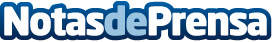 Formación para gestionar cambios, equipos y  stakeholdersFinalizado el curso, el IESE se prepara para atender los nuevos retos que afectarán a las empresas y directivos en el nuevo año académico. Para ello, incorpora a su oferta de programas enfocados del curso 2014/2015 ocho nuevos cursos.Datos de contacto:IESENota de prensa publicada en: https://www.notasdeprensa.es/formacion-para-gestionar-cambios-equipos-y_1 Categorias: Recursos humanos Cursos http://www.notasdeprensa.es